Birth event—anaesthesia administered, code NExported from METEOR(AIHW's Metadata Online Registry)© Australian Institute of Health and Welfare 2024This product, excluding the AIHW logo, Commonwealth Coat of Arms and any material owned by a third party or protected by a trademark, has been released under a Creative Commons BY 4.0 (CC BY 4.0) licence. Excluded material owned by third parties may include, for example, design and layout, images obtained under licence from third parties and signatures. We have made all reasonable efforts to identify and label material owned by third parties.You may distribute, remix and build on this website’s material but must attribute the AIHW as the copyright holder, in line with our attribution policy. The full terms and conditions of this licence are available at https://creativecommons.org/licenses/by/4.0/.Enquiries relating to copyright should be addressed to info@aihw.gov.au.Enquiries or comments on the METEOR metadata or download should be directed to the METEOR team at meteor@aihw.gov.au.Birth event—anaesthesia administered, code NIdentifying and definitional attributesIdentifying and definitional attributesMetadata item type:Data ElementShort name:Anaesthesia administered during labourSynonymous names:Anaesthesia administered during labourMETEOR identifier:270015Registration status:Health, Superseded 07/12/2005Data Element Concept:Birth event—anaesthesia administeredValue Domain:Anaesthesia administered code NValue domain attributesValue domain attributesValue domain attributesRepresentational attributesRepresentational attributesRepresentational attributesRepresentation class:CodeCodeData type:NumberNumberFormat:NNMaximum character length:11ValueMeaningPermissible values:1None2Local anaesthetic to perineum3Pudendal4Epidural or caudal5Spinal6General8OtherSupplementary values:9
 Not stated
 Data element attributes Data element attributes Collection and usage attributesCollection and usage attributesGuide for use:If more than one agent is used, select the largest number (excluding 8 or 9) as this is how the data are tabulated.Source and reference attributesSource and reference attributesSubmitting organisation:National Perinatal Data Development Committee
Relational attributesRelational attributesRelated metadata references:Has been superseded by Birth event—anaesthesia administered, code N       Health, Superseded 07/02/2013
Is re-engineered from  Anaesthesia administered during labour, version 1, DE, NHDD, NHIMG, Superseded 01/03/2005.pdf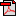  (14.4 KB)       No registration status